ОП «Новый Уренгой»ВЖП «Капитал-Н»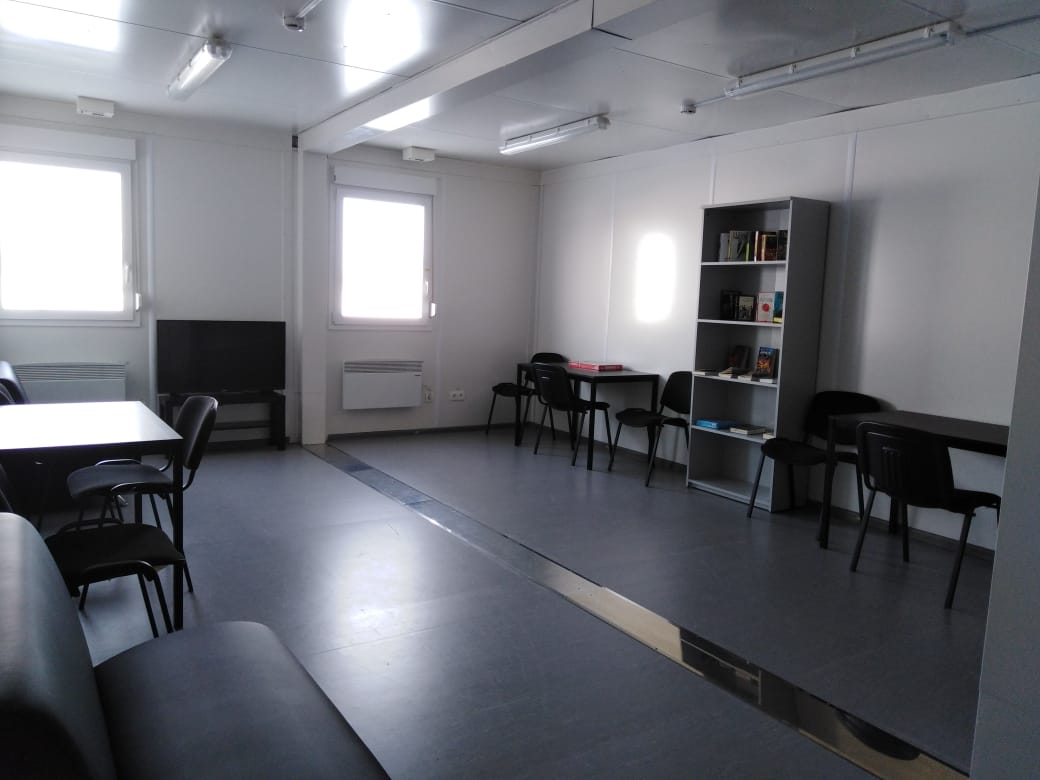 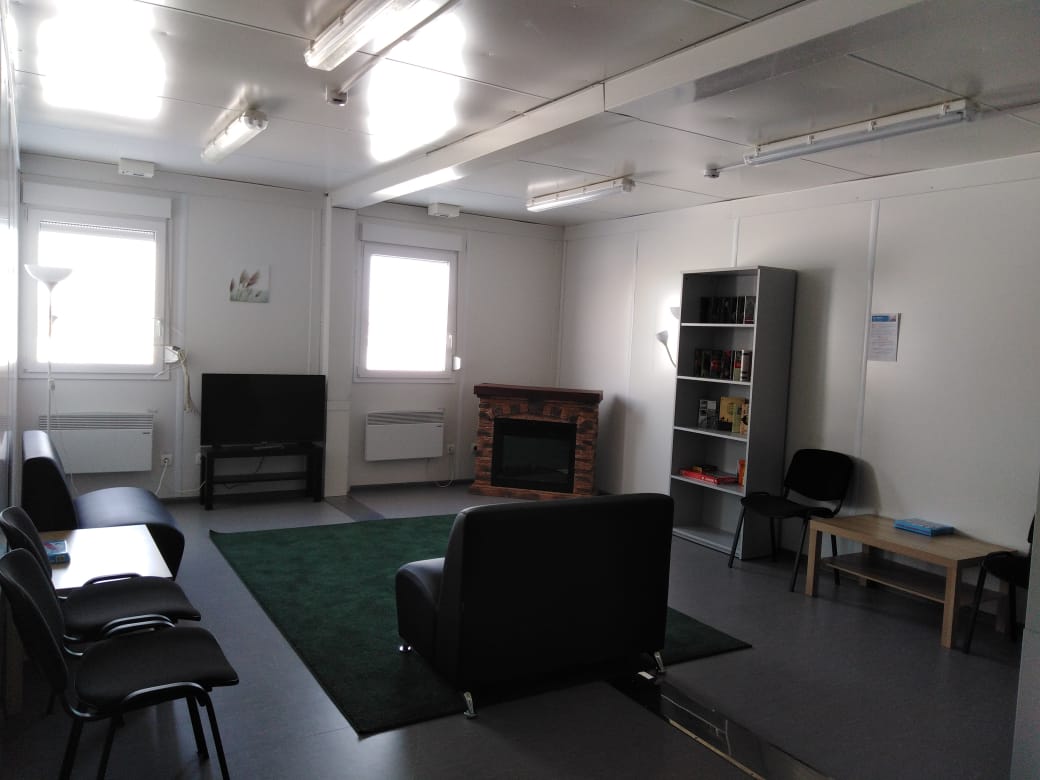 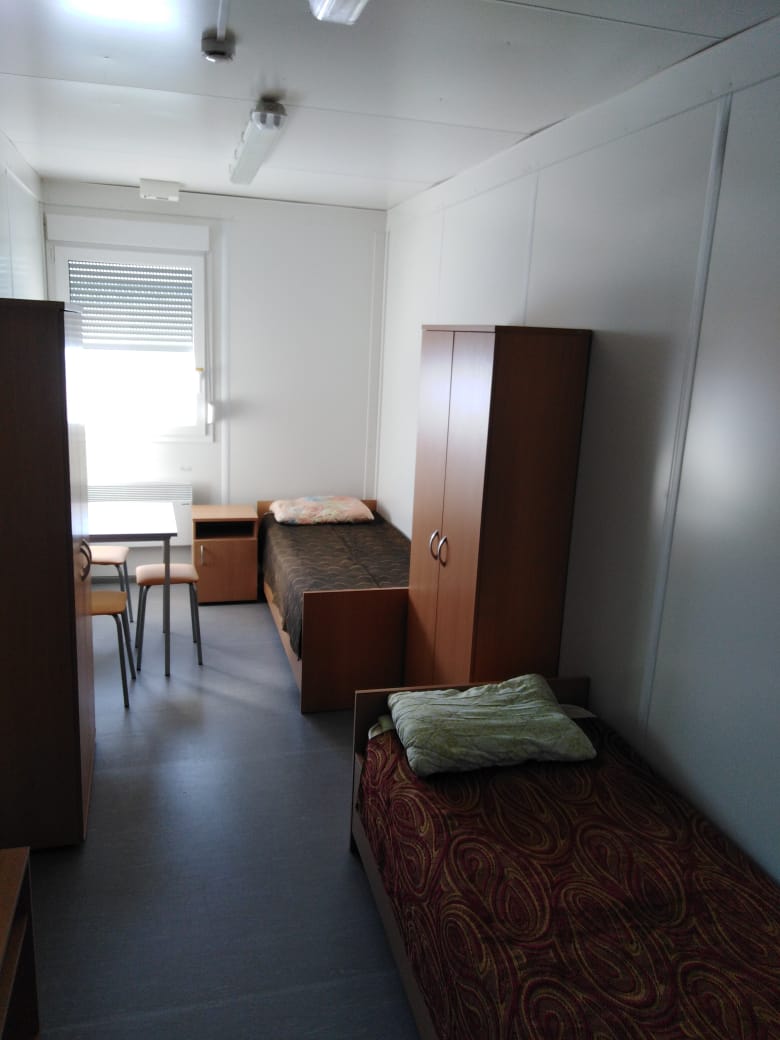 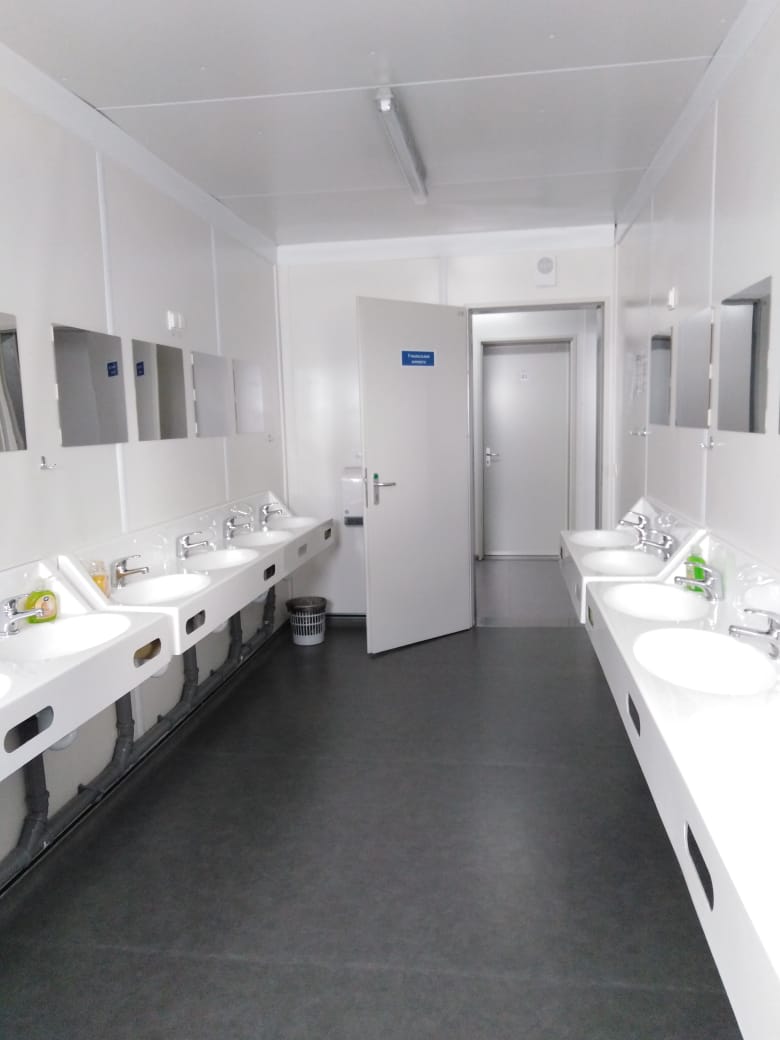 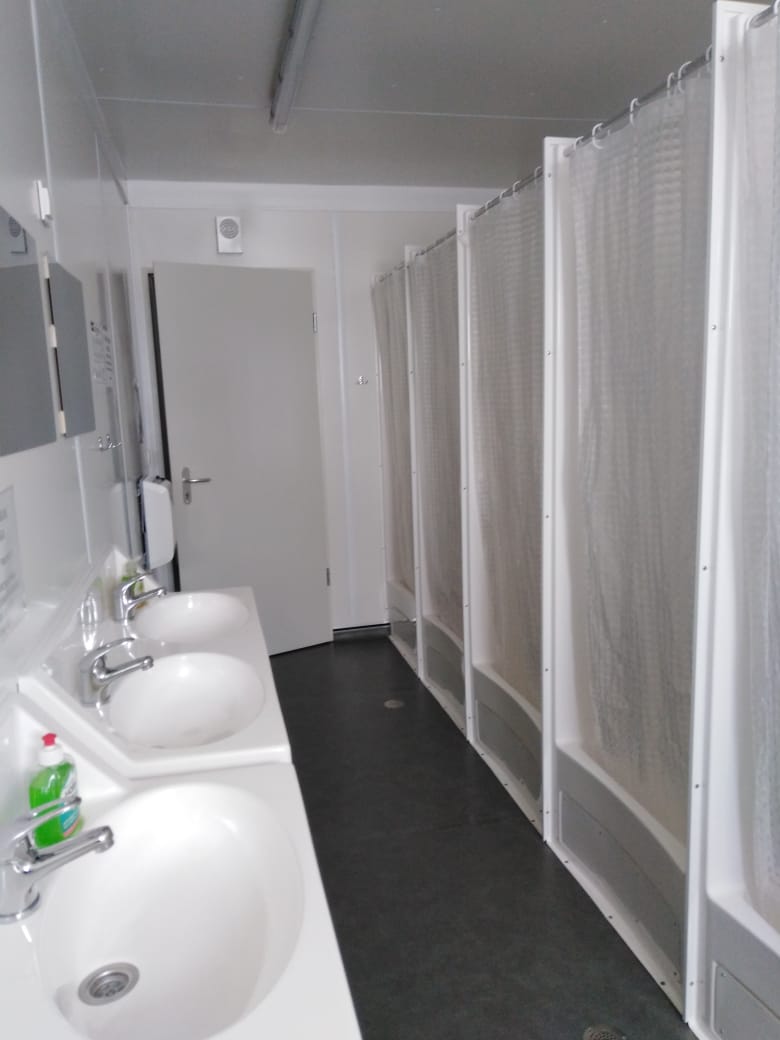 